ABSTRAKNama	: 	Indah RaiyaniNIM	: 	150201050Fakultas/Prodi	: 	Fakultas Tarbiyah dan KeguruanJudul	:	Penggunaan Model Index Card Match Dalam Peningkatan Hasil Belajar PAI di SMAN 8 Banda Aceh Tanggal sidang	: 24 Januari 2020Tebal halaman	: 64 lembarPembimbing I	: Dra. Mustabsyirah M. Husen, M.AgPembimbing II	: Dr. Zulfatmi S.Ag, M.AgKata Kunci	: Penggunaan Model Index Card Match, Peningkatan Hasil  Belajar Penelitian ini dilatar belakangi dengan keterbatasan guru dalam penggunaan model pembelajaran yang bervariasi sehingga mengakibatkan siswa kurang aktif ketika proses belajar mengajar berlangsung dan berdampak pada hasil belajar PAI. Model pembelajaran yang digunakan oleh peneliti adalah Model Index Card Match dimana model ini bisa membuat siswa aktif dalam proses belajar mengajar, Yang menjadi pertanyaan peneliti adalah (1) Bagaimana aktivitas guru dalam pelaksanaan model Index Card Match dalam pembelajaran PAI di kelas XI MIPA I di SMAN 8 Banda Aceh?  (2) Bagaimna aktivitas siswa dalam penggunaan Model Index Card Match dalam pembelajaran PAI dikelas XI MIPA I  di SMAN 8 Banda Aceh? (3) Bagaimana hasil belajar siswa dengan menggunakan Model Index Card Match pada pembelajaran PAI  dikelas XI MIPA I di SMAN 8 Banda Aceh? Penelitian ini merupakan penelitian (PTK) yang dilakukan (2) dua Siklus. Data penelitian yang diperoleh dengan hasil observasi yang meggunakan lembar aktivitas guru, lembar aktivitas siswa dan tes hasil belajar.Hasil penelitian menunjukkan bahwa (1) Aktivitas guru pada Siklus I adalah 72 menjadi meningkat pada siklus II 89,7. (2) aktivitas siswa dari siklus I adalah 70, menjadi meningkat pada siklus IIyaitu 95,8  (3) Hasil belajar siswa pada siklus I setelah dilakukan  pre-test adalah 62,2 dan pada post test adalah 75,4 dan pada soal post test  siklus II  88,2. Berdasarkan hasil peenelitian dapat disimpulkan bahwa dengan menggunakan model Index Card Match  dapat meningkatkan kemampuan guru dalam mengajar dan juga dapat meningkatkan aktivitas dan hasil belajar siswa  pada kelas XI MIPA 1 di SMAN 8 Banda Aceh.KATA PENGANTAR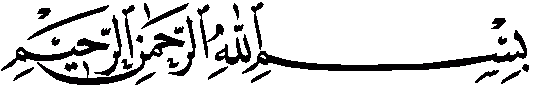 	Dengan mengucapkan puji dan syukur kehadirat Allah SWT, yang telah memberikan kesehatan, kesempatan serta kelapangan berfikir sehinggan penulis dapat menyusun skripsi ini. Shalawat beserta salam kepada baginda Nabi Muhammad SAW yang merupakan sosok panutan setiap muslim serta telah membuat perubahan besar di dunia ini.	Skripsi ini merupakan tugas akhir  peneliti untuk menyelesaikan studi dan memperoleh gelar sarjana pendidikan pada Fakultas Tarbiyah dan Keguruan Program Studi Pendidikan Agama Islam Negeri Ar-Raniry. Peneliti menyadari bahwa selesainya penulisan skripsi ini, tidak lepas dari bantuan berbagai pihak mulai dari penyususnan proposal, penelitian sampai pada penyelesaiannya. Untuk itu  pada kesempatan ini penulis mengucapkan terima kasih kepada:	Kepada orang tua tercinta. Ayahanda Ibnu Aris dan ibunda tercinta Badriah S.pd serta Abang dan Adek yang telah mengiringi penulis dengan doa, dukungan dorongan kepada penulis, sehingga penulis dapat menyelesaikan penulisan Karya Ilmiah ini. Terima kasih untuk do’a dan cinta yang telah diberikan untuk ananda selama ini.	Ibu Dra. Mustabsyirah M. Husein, M. Ag sebagai Pembimbing I dan Ibu Zulfatmi, S.Ag, M. Ag sebagai Pembimbing II yang telah meluangkan waktu dalam memberikan arahan dan bimbingan kepada penulis, sejak awal penulisan.	Bapak Dr. Muslim Razali, S H, M.Ag selaku Dekan Fakultas Tarbiyah dan Keguruan UIN-Ar-Raniry.	Ibu Dra. Mustabsyirah M. Husein, M. Ag selaku penasehat Akademik yang telah memberikan arahan dan bimbingan dalam masalah perkuliahan	Bapak Dr. Husnizar, S.Ag, M.Ag sebagai ketua Prodi dan Bapak Dr. Muzakir, S.Ag, M.Ag sebagai wakil Prodi serta seluruh staf Prodi Pendidikan Agama Islam yang selalu membantu kelancaran administrasi sehingga penulis dapat menyelesaikan skripsi dengan baik.	Seluruh bapak/ ibu Dosen, Para Asisten, semua bagian Akademik Fakultas Tarbiyah dan Keguruan UIN Ar-Raniry yang telah banyak membantu penulis selama ini.	Kepala SMAN 8 Banda Aceh Bapak Hamdany, SPd dan wali kelas XI MIPA I staf pengajar dan karyawan yang telah banyak membantu dan memberi izin kepada penulis untuk mengadakan penelitian dalam rangka menyelesaikan skripsi.	Kepada karyawan dan karyawati perpustakaan UIN-Ar-Raniry wilayah Provinsi  Aceh serta perpustakaan lainnya yang telah memberikan pelayanan dan fasilitas dengan sebaik mungkin dalam meminjamkan buku-buku dan referensi yang diperlukan dalam penulisan skripsi.	Terimakasih kepada Rudhatul Muna, Putri Rahmi, dan Putri Rizkiah yang telah memberikan semangat, dorongan dan dukungan serta memotivasi dalam penyusunan skripsi ini.	Peneliti telah berusaha semaksimal mungkin dalam menyelesaikan penulisan skripsi ini, namun kesempurnaan bukanlah milik manusia akan tetapi hanya Allah SWT. Namun demikian kritik dan saran yang bersifat membangun sangat peneliti harapkan demi perbaikan dan perubahan kearah yang lebih baik di masa yang akan datang, semoga penulisan skripsi ini dapat bermanfaat bagi kita semua.Banda Aceh,  21 Desember 2019Peneliti,INDAH RAIYANIDAFTAR ISI       HalamanHALAMAN SAMPUL JUDUL LEMBAR PENGESAHAN PEMBIMBINGLEMBAR PENGESAHAN SIDANGLEMBAR PERNYATAAN KEASLIANABSTRAK	 	    vKATA PENGANTAR	   	viDAFTAR ISI	   	 xDAFTAR TABEL	 	  xiDAFTAR LAMPIRAN		BAB I 	:	PENDAHULUANLatar Belakang	  	   1Rumusan Masalah	   	  4Tujuan dan manfaat penelitian	    	 4Hasil Penelitian Terdahulu	    	 5Sistematika Pembahasan	   	  7BAB II	:	MODEL INDEX CARD MATCH DALAM PEMBELAJARAN PAIPengertian dan dasar penerapan Model Index Card Match	    	 8Prinsip-Prinsip dan karakteristik Model Index Card Match	 	  12Langkah-Langkah penerapan Model Index Card Match	 	  14Kekurangan dan Kelebihan Model Index Card Match	   	16Pembelajaran PAI di kelas XI	   	17Hubungan Model Index Card Match dengan pembelajaran	  	 25BAB III	:	METODE PENELITIANPendekatan dan Jenis Penelitian	 	  27Lokasi penelitian	  	 30Subyek Penelitian	 	  30Instrumen Pengumpulan Data	  	 31Teknik Pengumpulan Data	 	  32Teknik Analisis Data	 	  33BAB IV	:	HASIL PENELITIAN Lokasi dan Subjek Penelitian	  	 36Deskripsi hasil penelitian	   	42Pembahasan dan Analisis Hasil Penelitian	   	56BAB V 	: PENUTUPKesimpulan	 	  58Saran	 	  59DAFTAR KEPUSTAKAAN	 	  60LAMPIRAN-LAMPIRANRIWAYAT HIDUP PENULISDAFTAR TABEL                                                                                                                    HalamanTabel 4.1	Identitas  SMA N 8 Banda Aceh		36         Tabel 4.2	Fasilitas Sekolah		37Tabel 4.3	Data guru SMAN 8 Banda Aceh	 	40Tabel 4.4	Data siswa SMAN 8 Banda Aceh	 	40Tabel 4.5	Hasil Pengamatan Aktivitas Guru Siklus I		44Tabel 4.6	Hasil pengamatan Aktivitas siswa siklus I		 46Tabel 4.7	Nilai Hasil Tes Belajar Siswa Siklus I		47Tabel 4.8	Hasil Pengamatan Aktivitas Guru Siklus II		51Tabel 4.9	Hasil Pengamatan Aktivitas Siswa Siklus II		52Tabel 4.10	Nilai Hasil Tes Belajar Siswa Siklus II		53DAFTAR LAMPIRANLampiran I	:	Surat Keputusan Dekan Fakultas Tarbiyah dan Keguruan UIN Ar-Raniry tentang pengengkatan pembimbing skripsi mahasiswa Fakultas Tarbiyah dan Keguruan UIN Ar-raniryLampiran II	:	Surat izin mengadakan penelitian dari dekan 					 Fakultas Tarbiyah dan KeguruanLampiran III	:	Surat Dinas Pendidikan untuk melakukanpenelitian pada SMAN 8 Banda AcehLampiran IV 	:	Surat Keterangan telah melakukan penelitian pada SMAN 8 Banda AcehLampiran V	:	Rencana pelaksaan pembelajaran (RPP)Lampiran VI	:	Lembar kerja peserta didik dan (LKPD) I dan (LKPD IILampiran VII	:	Lembar pengamatan aktivitas guru (siklus I dan siklus II)Lampiran VIII	:	Lembar pengamatan aktivitas siswa  (siklus I siklus II)Lampiran IX	:	Soal pre-test (siklus I dan siklus II)Lampiran X	:	Soal post-test (siklus I siklus II)Lampiran XI	:	DokumentasiLampiran XII	:	Riwayat hidup